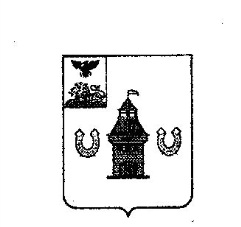 Российская ФедерацияБЕЛГОРОДСКАЯ  ОБЛАСТЬКомитет финансов и  бюджетной  политикиадминистрации  Шебекинского  районаПРИКАЗг.Шебекиноот 30 декабря 2016 года                                                                                 № 90О внесении изменений в приказот 29.12.2011г. №174 «Об    определении   должностей муниципальной   службы,   при замещении которых представляютсясведения  о  доходах»В соответствии с Федеральным законом РФ от 02 марта 2007 года  №25-ФЗ «О муниципальной службе в Российской Федерации», Федеральным законом от 25 декабря 2008 года № 273 –ФЗ «О противодействии коррупции», постановлением главы администрации Шебекинского района от 14 августа 2009 года  № 1314 «Об утверждении перечня должностей, по которым представляются сведения о доходах, об имуществе и обязательствах имущественного характера» п р и к а з ы в а ю:         1. Внести в приказ комитета финансов и бюджетной политики администрации Шебекинского района от 29.12.2011г. №174 «Об    определении   должностей муниципальной   службы,   при замещении которых представляются сведения  о  доходах» следующие изменения:     - определить  следующие должности муниципальной службы, при назначении на которые граждане и при замещении которых муниципальные служащие обязаны представлять сведения о своих доходах, расходах, об имуществе и обязательствах имущественного характера своих супруги (супруга) и несовершеннолетних детей, утвержденные в пункте 1 названного приказа, изложить в редакции, согласно приложению к настоящему приказу.           2.  Контроль за исполнением приказа оставляю за собой.Председатель комитета финансов и бюджетной политики администрации Шебекинского района                                      Д. Романенко                                                                                                   Приложение                                                                                                      к приказу комитета финансов                                                                                                     и бюджетной политики администрации Шебекинского района«____» ___________ 2016 года № ____Переченьдолжностей муниципальной службы в комитете финансов и бюджетной политики администрации Шебекинского района, при назначении на которые граждане и при замещении которых муниципальные служащие комитета финансов и бюджетной политики администрации Шебекинского района обязаны представлять сведения о своих доходах, расходах, об имуществе и обязательствах имущественного характера, а также сведения о доходах, расходах, об имуществе и обязательствах имущественного характера своих супруги (супруга) и несовершеннолетних детейГруппа должностейНаименование должностиВысшаяПредседатель комитета финансов и бюджетной политики администрации Шебекинского районаВысшаяЗаместитель председателя комитета финансов и бюджетной политики – начальник отдела учета и отчетности исполнения бюджетаГлавнаяНачальник  бюджетного отделаГлавнаяНачальник отдела казначейского исполнения бюджетаГлавнаяНачальник отдела доходов бюджетаГлавнаяЗаместитель начальника бюджетного отделаГлавнаяЗаместитель начальника отдела казначейского исполнения бюджетаГлавнаяЗаместитель начальника отдела учета и отчетности исполнения бюджетаГлавнаяЗаместитель начальника отдела доходов бюджетаВедущаяГлавный специалист отдела доходов бюджетаВедущаяГлавный специалист отдела казначейского исполнения бюджетаВедущаяГлавный специалист отдела бюджетного бюджетаВедущаяГлавный специалист отдела бюджетного бюджетаВедущаяГлавный специалист отдела бюджетного  бюджета